Załącznik nr 4 do Zarządzenia nr …/2023.BGDRektora ANS w Nowym Targz dnia … grudnia 2023 r.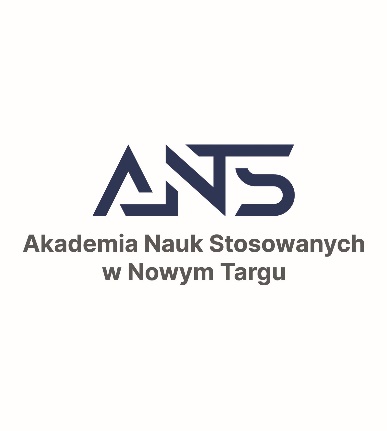 AKADEMIA NAUK STOSOWANYCH W NOWYM TARGUOŚWIADCZENIE STUDENTAImię i nazwisko ………………………………………. Nr albumu ……………………………………………….Kierunek studiów …………………………….…………………………….………………………………………Poziom studiów …………………..…… Forma studiów …………………………………………………………. Tytuł pracy dyplomowej: …………………..…………………………………………………………………………………………..………Wyrażam zgodę / nie wyrażam zgody* na korzystanie przez Akademię Nauk Stosowanych w Nowym Targu oraz innej Uczelni** z pracy dyplomowej mojego autorstwa do celów dydaktycznych lub prowadzenia badań własnych na zasadach nieodpłatnej i niewyłącznej licencji, na polach eksploatacji określonych w art. 50 ustawy z dnia 4 lutego 1994 roku o prawie autorskim i prawach pokrewnych (t.j. Dz. U. z 2022 r. poz. 2509).Nowy Targ, dnia ……………………					……………………………(czytelny podpis Studenta)* niepotrzebne skreślić** dotyczy studentów kierunków studiów prowadzonych wspólnie z inną Uczelnią 